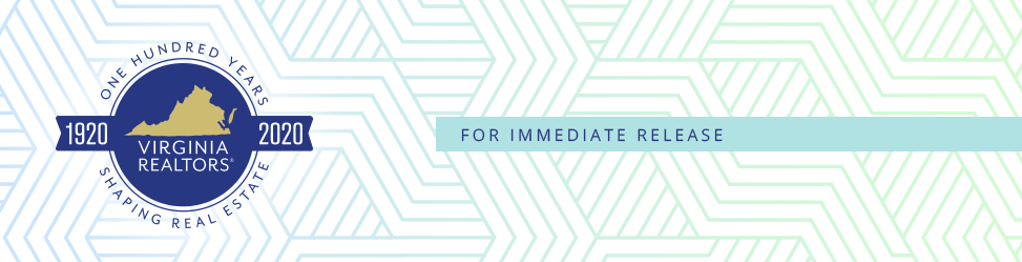 Contact: Robin Spensieri, Vice President of Communications & Media Relations 
Email: rspensieri@virginiarealtors.org
Telephone: 404.433.6015Virginia REALTORS® Announces 2020 Award WinnersRICHMOND, Va. (October 1, 2020) – On Wednesday, September 30, Virginia REALTORS® announced the association’s 2020 award winners during an interactive virtual awards ceremony.This year’s outstanding awardees are as follows:Virginia REALTOR® of the Year Candice Bower, Northern Virginia Association of REALTORS®Virginia REALTORS® Hall of Fame Jo Cross, Hampton Roads REALTORS® AssociationLibby Gatewood, Richmond Association of REALTORS®Virginia REALTORS® Good Neighbor Awardees –(a gift of $500 will be made to the charitable organization with which each honoree volunteers)Sarah Moorman, Northern Virginia Association of REALTORS®Generosity FeedsJim Napier, Richmond Association of REALTORS®Massey Cancer Center at Virginia Commonwealth UniversityChip Taylor, Fredericksburg Area Association of REALTORS®Fredericksburg Virginia Main StreetPatricia “Trish” Snyder, Massanutten Association of REALTORS®Virginia Cooperative ExtensionLinda Wolf, Northern Virginia Association of REALTORS®Mission M-4, in partnership with the Walter Reed SocietyAnn Swearingen Property Manager of the YearNicholas Lagos, Northern Virginia Association of REALTORS®Virginia Women’s Council of REALTORS® State Member of the Year Zonia Garcia, REALTOR® Association of Prince WilliamCertified Residential Specialist (CRS) of the Year Donna Patton, Charlottesville Area Association of REALTORS®#   #   #About Virginia REALTORS®Virginia REALTORS® (previously known as the Virginia Association of REALTORS®) is one of the largest professional trade associations in Virginia, representing 35,000 REALTORS® engaged in the residential and commercial real estate business. Virginia REALTORS® serves as an advocate for homeownership and homeowners and represents the interests of property owners in the Commonwealth of Virginia. For more information, visit www.virginiarealtors.org or follow Virginia REALTORS® on Facebook, Twitter, and LinkedIn. Virginia REALTORS® is celebrating its 100-year anniversary in 2020. NOTE: The term REALTOR® is a registered collective membership mark that identifies a real estate professional who is a member of the National Association of REALTORS® and subscribes to its strict Code of Ethics. Top of Form